Rules:Hand in this outline and slides ONE WEEK before your presentation.Set 20 seconds for each page.Theme：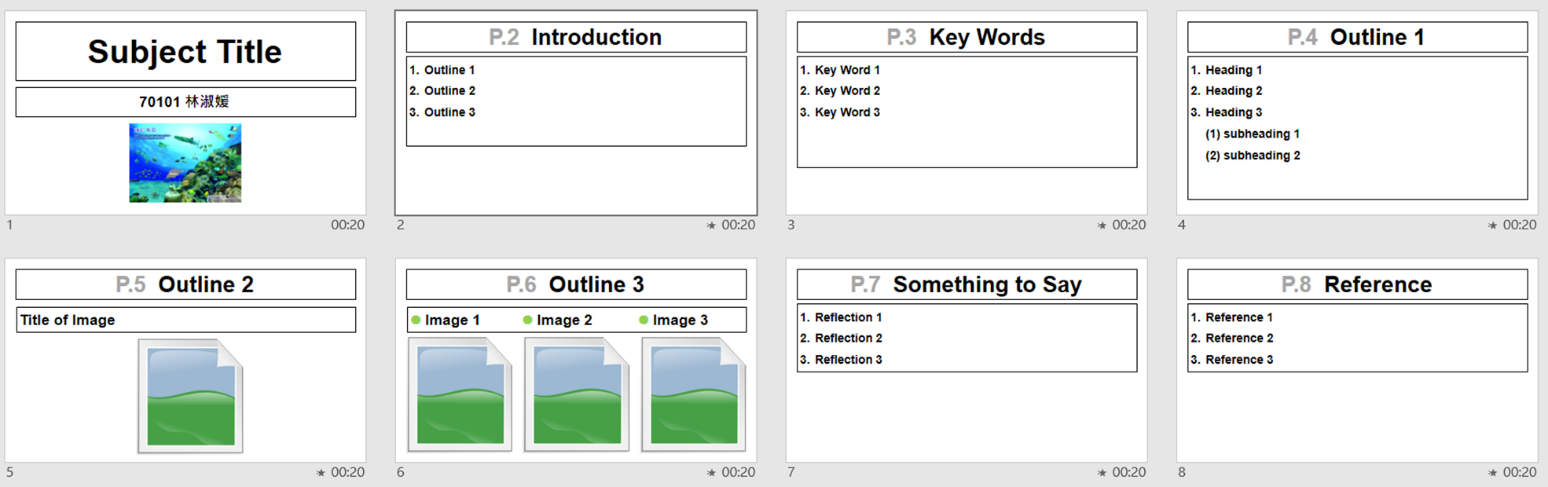 Presentation OutlineClass: ______  No.: ______  Name: __________________        1070903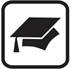 pagecontents on the slidecontents to say1Cover Page:Cover Page:2Outline:1. 2. 3. Introduction：3Key Words:1.2. 3.4Outline 1:5Outline 2:6Outline 3:7Something to Say / ReflectionSomething to Say / Reflection8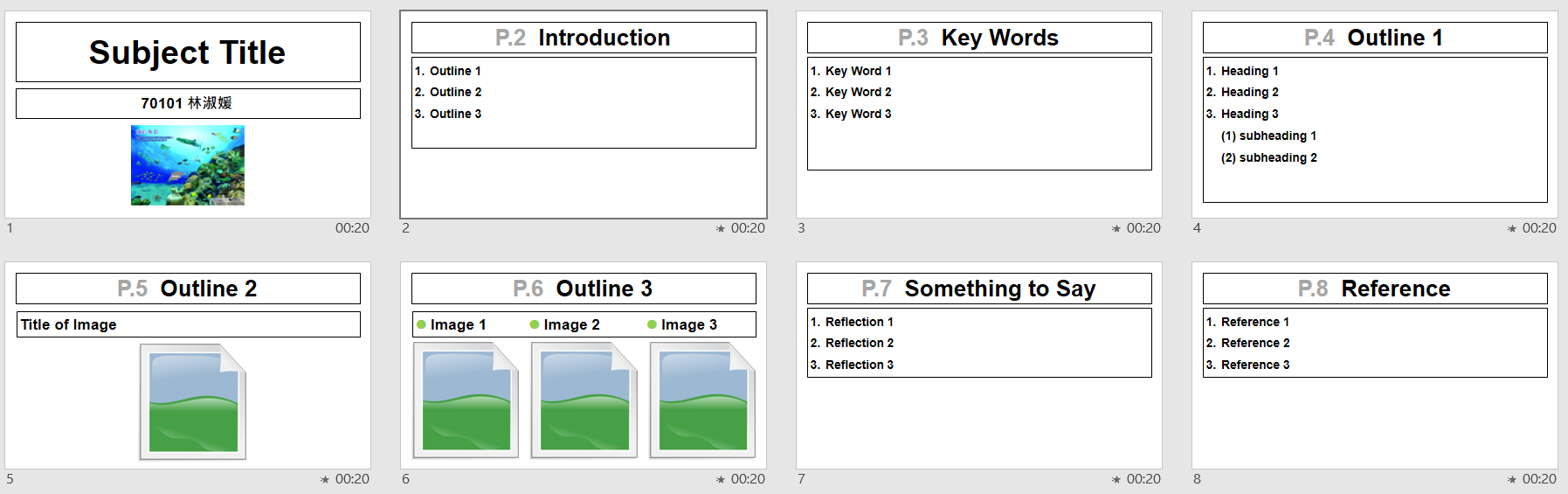 ReferenceReference